Дистанционное задание 1АО«СПОСОБЫ ОРИЕНТИРОВАНИЯ»Ориентирование на местности включает определение своего местоположения относительно сторон горизонта и выделяющихся объектов местности (ориентиров), выдерживание заданного или выбранного направления движения и уяснение положения на местности ориентиров, рубежей, и других объектов. 
Ориентироваться можно: 

1. По карте, 
2. С помощью компаса,
3. По небесным светилам и местным предметам (по различным признакам).

По карте можно определить свое местонахождение, выбрать путь движения с учетом соблюдения маскировки и преодоления возможных препятствий, а также заранее измерить азимуты для движения по бездорожью и в условиях ограниченной видимости. 
Чтобы ориентироваться по карте на местности, надо прежде всего сориентировать карту и определить точку своего стояния.

Для ориентирования карты применяются следующие способы.

1. Ориентирование карты по линиям местности. В этом случае необходимо выйти на дорогу (просеку, берег реки или другую линию), отыскать ее на карте и затем поворачивать карту до тех пор, пока направление дороги (линии) на карте не совпадет с направлением дороги (линии) на местности, затем проверить, чтобы предметы, расположенные справа и слева от дороги (линии), на местности находились с тех же сторон, что и на карте.

2. Ориентирование карты по компасу применяется преимущественно на местности, затруднительной для ориентирования (в лесу, в пустыне, в тундре), а также при плохой видимости. В этих условиях компасом определяют направление на север, а затем карту поворачивают (направляют) верхней стороной рамки в сторону севера так, чтобы вертикальная линия координатной сетки карты совпадала с продольной осью магнитной стрелки компаса.

Карту по компасу можно ориентировать более точно с учетом склонения магнитной стрелки. Для этого нужно дополнительно повернуть ее так, чтобы северный конец магнитной стрелки отклонился от штриха 0° шкалы компаса на величину поправки направления, указанную в левом нижнем углу данного листа карты.

Следует помнить, что компасом нельзя пользоваться вблизи железных предметов, боевой техники и линий электропередачи, так как они вызывают отклонение магнитной стрелки. Определить на карте точку своего стояния легче, когда находишься на местности рядом с ориентиром (местным предметом), изображенным на карте. 
В этом случае расположение условного знака будет совпадать с точкой стояния. 

Если в точке стояния на местности таких ориентиров нет, то ее можно определить одним из следующих способов:

 

1. По близлежащим местным предметам (рельефу). Для этого необходимо ориентировать карту и опознать на ней и соответственно на местности 1-2 местных предмета, определить глазомерно свое местонахождение на местности относительно этих предметов и наметить также глазомерно свою точку стояния на карте.

2. Промером расстояний. Двигаясь по дороге (по просеке в лесу или другой линии на местности), обозначенной на карте, замерить парами шагов (по спидометру машины) пройденное расстояние от ближайшего ориентира. Для определения точки своего стояния достаточно лишь отложить измеренное (пройденное) расстояние по масштабу на карте в нужном направлении.

3. Засечками. При движении по дороге (по просеке, вдоль телеграфной линии) свое местонахождение можно определить по местным предметам, расположенным по сторонам дороги. Для этого ориентировать карту по направлению дороги и опознать на ней и на местности какой-либо ориентир. 

Затем приложить линейку или карандаш к выбранному ориентиру на карте и, не сбивая ориентировки карты, поворачивать линейку вокруг условного знака ориентира до тех пор, пока ее направление не совпадет с направлением на ориентир. То место, где линейка пересечет дорогу, и будет точкой стояния.

При движении по бездорожью, когда точка стояния ничем не обозначена на карте, ее можно определить обратной засечкой по двум-трем направлениям. Для этого надо выбрать на карте и на местности 2-3 ориентира. Затем ориентировать карту по компасу и аналогично предыдущему способу провизировать и прочертить по линейке направления на каждый из выбранных ориентиров. Место пересечения прочерченных линий и будет точкой стояния.

Ориентирование без карты.

Заключается в определении сторон горизонта (направлений на север, восток, юг, запад) и своего местонахождения на местности относительно назначенных (выбранных) ориентиров и применяется обычно на ограниченной территории.
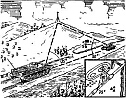  

При определении сторон горизонта по компасу ему придается горизонтальное положение, тормоз стрелки освобождается. После прекращения колебаний ее светящийся конец укажет направление на север.

Для определения сторон горизонта по Солнцу и часам необходимо встать лицом к Солнцу. Положить часы, показывающие местное время так, чтобы часовая стрелка была направлена на Солнце. Линия, делящая угол между часовой стрелкой и направлением на цифру "1" по зимнему времени или на "2" по летнему времени (только для территории СНГ) пополам, покажет направление на юг.

По Луне и часам ориентируются, когда плохо просматривается звездное небо. В полнолуние стороны горизонта можно определить по Луне с помощью часов так же, как и по Солнцу.

Если Луна неполная (прибывает или убывает), то нужно:

- разделить на глаз радиус диска Луны на шесть равных частей, определить, сколько таких частей содержится в поперечнике видимого серпа Луны, и заметить по часам время;

- из этого времени вычесть (если Луна прибывает) или прибавить (если Луна убывает) столько частей, сколько содержится в поперечнике видимого серпа Луны. 

Полученная сумма или разность покажет час, когда в том направлении, где находится Луна, будет находиться Солнце;

- направить на Луну то место на циферблате, которое соответствует полученному после сложения или вычитания времени. Биссектриса угла между направлением на Луну и на час (по зимнему времени) или на два часа (по летнему времени) покажет направление на юг.

Определение сторон горизонта по местным предметам

Производится в сочетании с другими способами. В основе его лежит знание следующих признаков.

- кора большинства деревьев грубее и темнее на северной стороне, тоньше и эластичнее (у березы светлее) - на южной;
- у сосны вторичная (бурая, потрескавшаяся) кора на северной стороне ствола поднимается выше, чем на южной;
- на деревьях хвойных пород смола более обильно накапливается с южной стороны;
- годовые кольца на свежих пнях деревьев расположены гуще с северной стороны;
- с северной стороны деревья, камни, деревянные, черепичные и шиферные кровли раньше и обильнее покрываются лишайниками, грибками;
- муравейники располагаются с южной стороны деревьев, пней и кустов, кроме того, южный скат муравейников пологий, северный - крутой;
- ягоды и фрукты раньше краснеют (желтеют) с южной стороны;
- летом почва около больших камней, строений, деревьев и кустов более сухая с южной стороны, что можно определить на ощупь;
- у отдельно стоящих деревьев кроны пышнее и гуще с южной стороны;
- снег быстрее подтаивает на южных склонах, в результате подтаивания на снегу образуются зазубрины (шипы), направленные на юг;
- алтари православных церквей, часовен и лютеранских кирок обращены на восток, а главные входы расположены с западной стороны;
- приподнятый конец нижней перекладины креста церквей обращен на север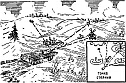 ЗАДАНИЕ: СДЕЛАЙТЕ КОМПАС ИЗ ПОДРУЧНЫХ МАТЕРИАЛОВ. Вот ссылка на видеопример в ютубе: https://www.youtube.com/watch?v=vPhBlipSQxU 